SCIENCE LAB REPORTLorem ipsum dolor sit amet, consectetuer adipiscing elit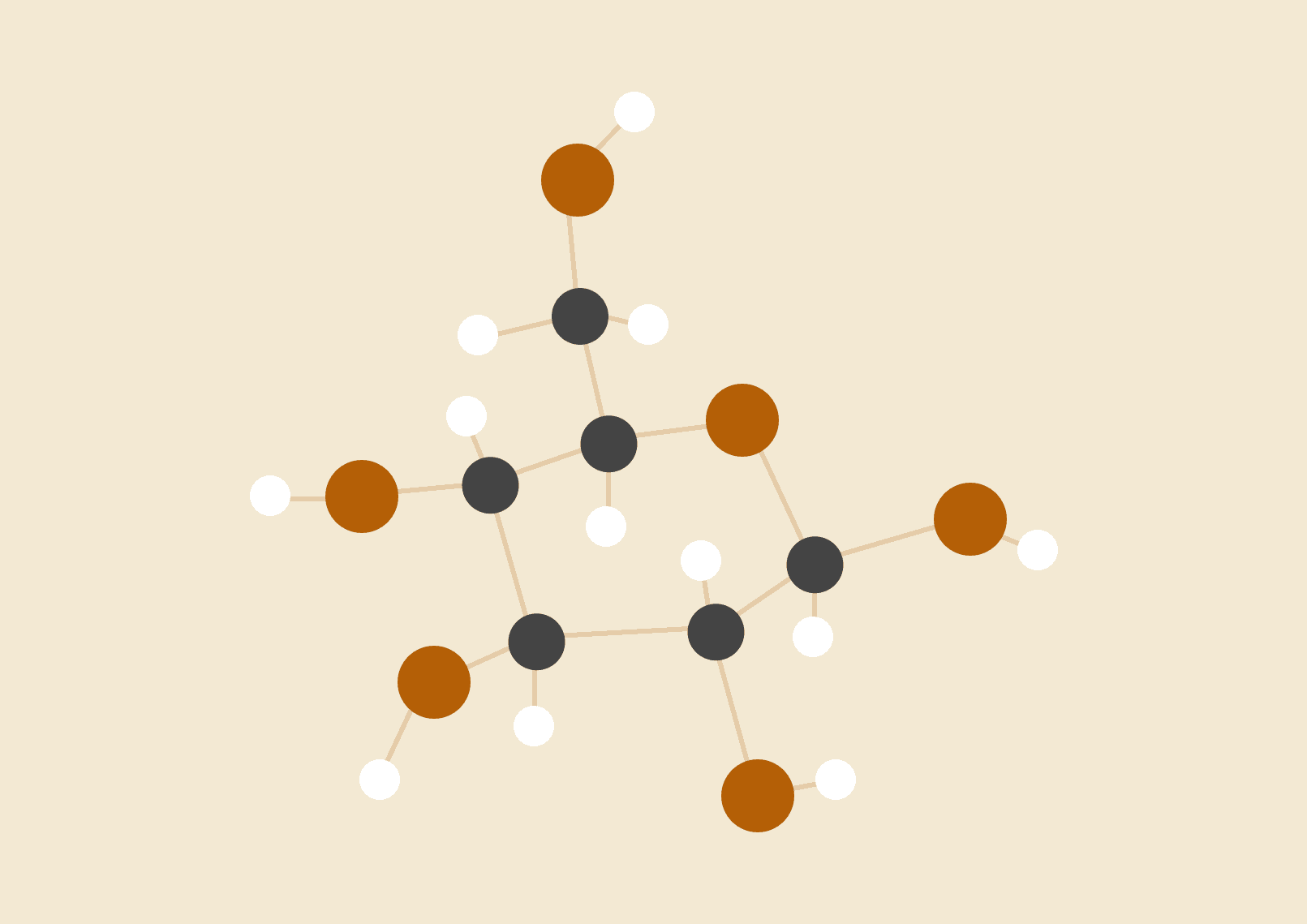 Your Name09.04.20XX8TH GRADE SCIENCEINTRODUCTIONLorem ipsum dolor sit amet, consectetuer adipiscing elit, sed diam nonummy nibh euismod tincidunt ut laoreet dolore magna aliquam erat volutpat. Ut wisi enim ad minim veniam, quis nostrud exerci tation ullamcorper suscipit lobortis nisl ut aliquip ex ea commodo consequat.HYPOTHESISDuis autem vel eum iriure dolor in hendrerit in vulputate velit esse molestie consequat, vel illum dolore eu feugiat nulla facilisis at vero eros et accumsan.MATERIALSLorem ipsum dolor sit ametConsectetuer adipiscing elitSed diam nonummy nibh euismodPROCEDURELorem ipsum dolor sit ametConsectetuer adipiscing elitSed diam nonummy nibh euismodDATARESULTSNam liber tempor cum soluta nobis eleifend option congue nihil imperdiet doming id quod mazim placerat facer possim assum. Typi non habent claritatem insitam; est usus legentis in iis qui facit eorum claritatem. Investigationes demonstraverunt lectores legere me lius quod ii legunt saepius.Lorem ipsum dolor sit ametConsectetuer adipiscing elitSed diam nonummy nibh euismodCONCLUSIONLorem ipsum dolor sit amet, consectetuer adipiscing elit, sed diam nonummy nibh euismod tincidunt ut laoreet dolore magna aliquam erat volutpat. Ut wisi enim ad minim veniam, quis nostrud exerci tation ullamcorper suscipit lobortis nisl ut aliquip ex ea commodo consequat.REFERENCESLorem ipsum dolor sit ametConsectetuer adipiscing elitSed diam nonummy nibh euismodLOREM IPSUMDOLOR SITLorem ipsumLorem ipsumLorem ipsum